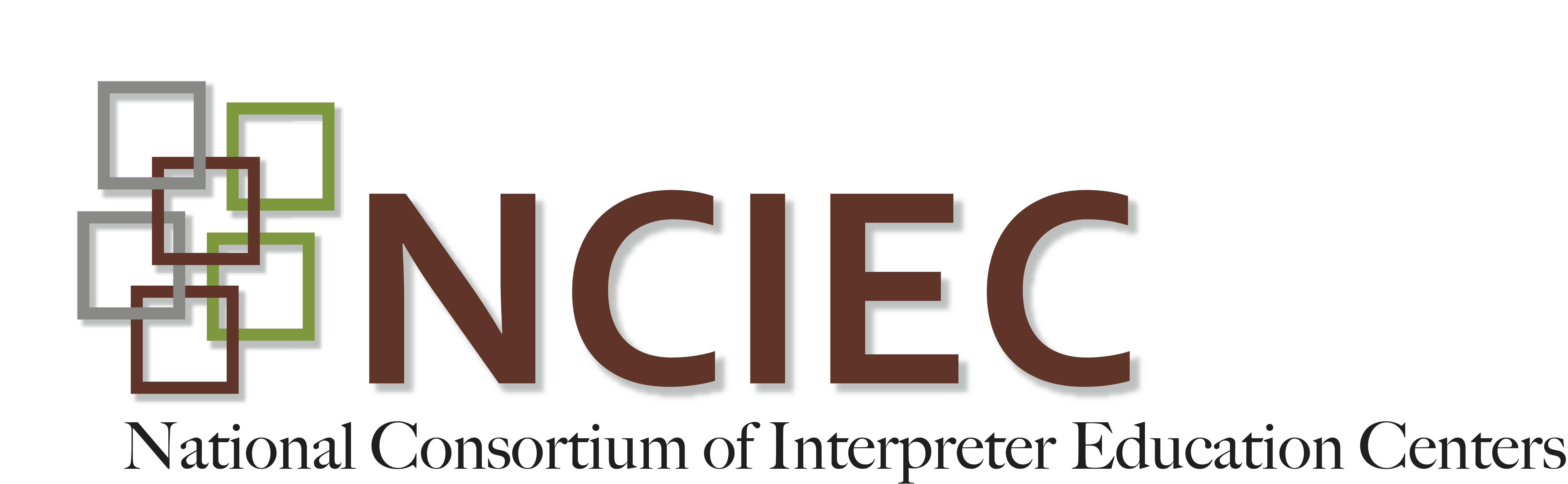 DeafBlind Interpreting ModuleEnvironmental & Ergonomic ModificationsANSWER KEYDirections: Fill in the blanks in the statements below.Why are adjustable chairs recommended for use when tactile interpreting?  So the interpreter and the DB consumer can be on an even planeWhy would a chair with arms be used for tactile interpreting? The arms could provide supportWith what interpreting mode might a chair without arms be a better idea? Low VisionWith what three DB interpreting modes could a table be useful for support?TrackingTwo-handed tactileOne-handed tactileIn general, when working with DB consumers, the environment should be: (check all that apply)_____ dark_____ dimly lit_X___ bright_X___ free of glareWhat type of light is preferable, natural or artificial?  NaturalWhere should the light source be and why? (Check one and fill in the reason.)____ behind you, the interpreter, because __________________________________________________________X__ behind the DB consumer, because the interpreter needs to be illuminated with no shadows on his/her face_____ overhead because _____________________________________________________________.When working with DB consumers, the background behind the interpreter should be dark and a solid color.In addition to wearing a top that contrasts your skin color, what other consideration should you give to what you wear when working with a DB consumer? That the neckline is highWhy are skirts not recommended for female interpreters working with tactile signers?  Because you may need to sit facing the consumer with your legs interlocked Why is it recommended that you not wear heavy perfumes and scented lotions when you’ll be working with a DB consumer? Because you’ll be sitting so close that the smells might be overpowering or annoying to the consumerAdapted by J. Hecker-Cain. Morgan, S. US Department of Education, Ohio Center for Deaf-Blind Education. (n.d.). Interpreting strategies for deaf-blind students: an interactive training tool for educational interpreters (Project Award “H326C080020). Dayton, OH (T200.0001.01). Retrieved NCRTM website. 